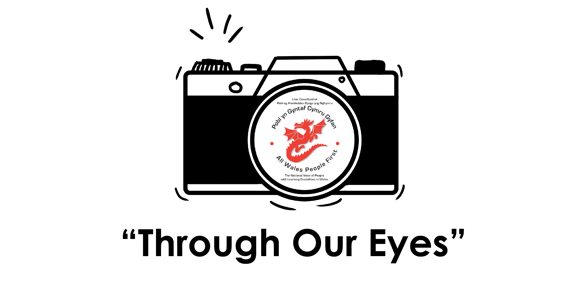 What is a photoshoot 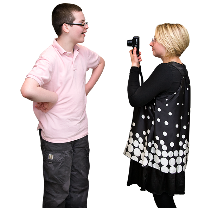 A photoshoot is when a professional photographer takes lots of photographs of someone or people in the same place. The photos might be used online or in a magazine.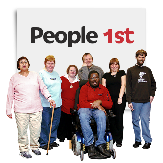 We will take photos and videos of people with Learning disabilities 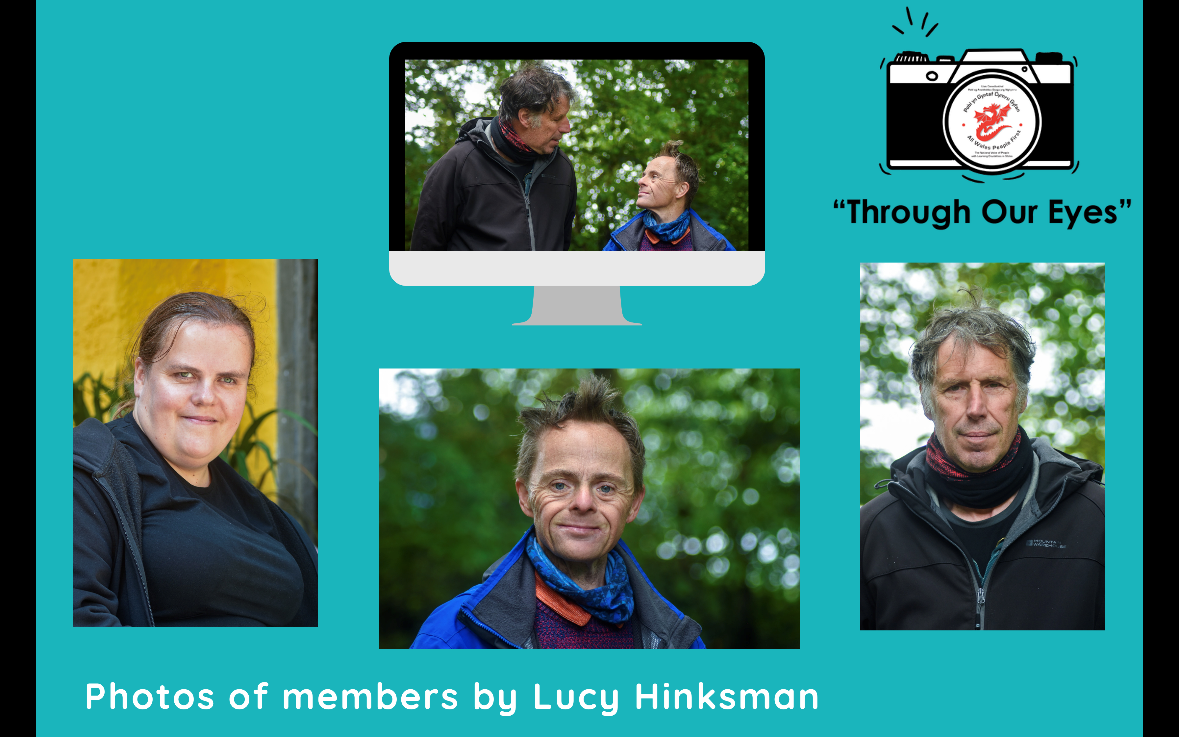 How we do a photoshoot We have to choose somewhere to take the photographsOutdoors or indoors.     -if indoors, lots of natural light is bestWe then gather props such as a chair or a stool etc-if outdoors we like parks, beaches and interesting placesWe then prep members before we begin Thinking about the style of pose we would like Portrait – smiling looking straight at the camera Capturing the members personalityThe shoot We prepare our cameras, make sure our settings are correct and make sure the lighting is good We may have a tripod ready and have it set up in the right angle We ask you to try out different poses and try different expressions in a creative way We will then edit your photos using photo editing software 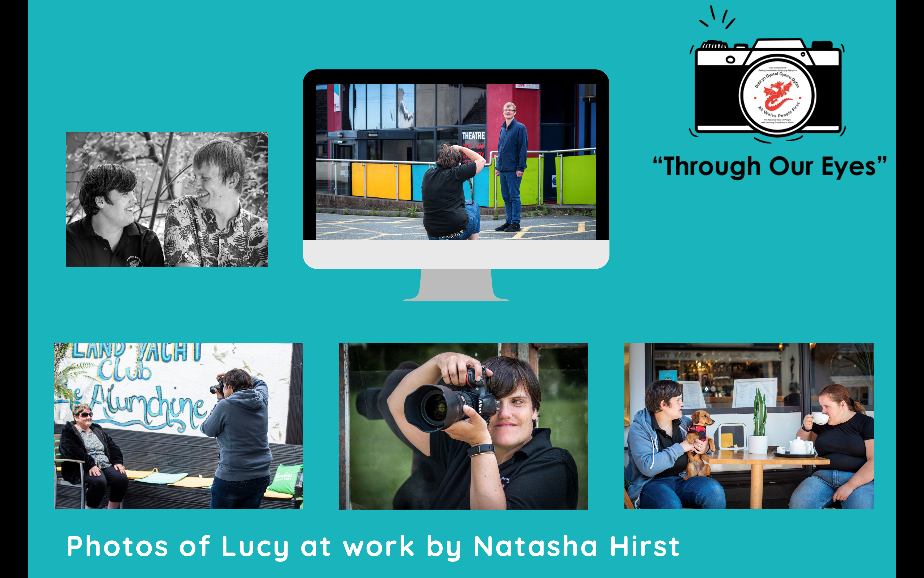 We will use our photos in 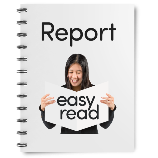 Newsletters and reports 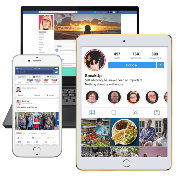 Online. Online means on social media and on websites(When photos are online anybody can see and share them)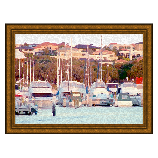 In an exhibition at the end of the project 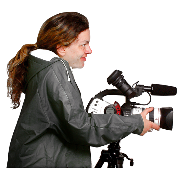 Some photos and video will be used by the media. Some photos might be in: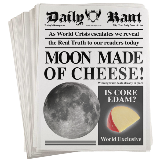 Newspapers Magazines 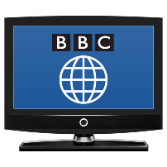 News on TV Please let us know if you would like to take part in a photoshoot.Contactlucy@allwalespeople1st.co.uknatasha@allwalespeople1st.co.ukor phone Claire on 07399 059631